МЕЖДУНАРОДНАЯ АРХЕОЛОГИЧЕСКАЯ ШКОЛА - 2019Информационное письмо Уважаемые коллеги!VI Международная археологическая школа в Болгаре объявляет дополнительный набор участников на осень 2019 г.30 сентября – 25 октября		Секция «Музейный металл: сохранность и реставрация» 30 сентября – 11 октября	Секция «Археологическое дерево: общая методология реставрации» 14 – 25 октября 			Секция «Полевая консервация археологической кожи» 28 октября – 8 ноября	Секция «Основы консервации и реставрации памятников из камня»К работе секций приглашаются студенты высших учебных заведений, обучающиеся по направлению «реставрация», и практикующие реставраторы. Занятия по секциям будут проходить в Институте международных отношений Казанского федерального университета. Итоговый двухдневный семинар «Экспонирование памятников каменной эпиграфики: проблемы и решения» будет проходить в Болгарском музее-заповеднике 1-2 ноября 2019 г. По окончании работы секций все участники получают Сертификат участника.Заявки принимаются до 25 сентября 2019 г. Количество участников ограничено, группы по секциям формируются на основе конкурсного отбора. Заявки на участие просьба отправлять в электронном виде Губиной Татьяне Анатольевне gubina_tatyana_a@mail.ru.  О результатах конкурса всем заявителям будет сообщено 28 сентября 2019 г.Оплата проезда и проживания участников за счет отправляющей стороны.КОНТАКТЫ:Буршнева Светлана Георгиевна burshneva@yandex.ru Губина Татьяна Анатольевна gubina_tatyana_a@mail.ru ЗАЯВКА НА УЧАСТИЕв работе осенней сессии VI Международной археологической школы в Болгаре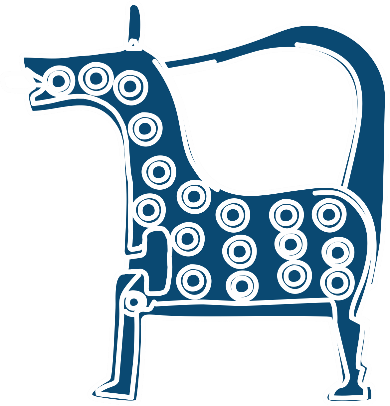 КАЗАНСКИЙ (ПРИВОЛЖСКИЙ) ФЕДЕРАЛЬНЫЙУНИВЕРСИТЕТИНСТИТУТ АРХЕОЛОГИИ ИМ. А.Х. ХАЛИКОВААКАДЕМИИ НАУК РТБОЛГАРСКИЙ ГОСУДАРСТВЕННЫЙ ИСТОРИКО-АРХИТЕКТУРНЫЙ МУЗЕЙ-ЗАПОВЕДНИКФИОУчебное заведение, направление подготовкиМесто работы, должностьОпыт работы по специальностиТелефонАдрес электронной почтыНеобходимость письма-приглашения от ИМО (есть/нет)